SUPPLEMENTARY MATERIAL - AFORThe multiple roles of β–diversity help untangle community assembly processes affecting recovery of temperate rocky shores BYMariachiara Chiantore, Simon F Thrush, Valentina Asnaghi, Judi E Hewitt Figure S1: Location of sites along Liguria coastline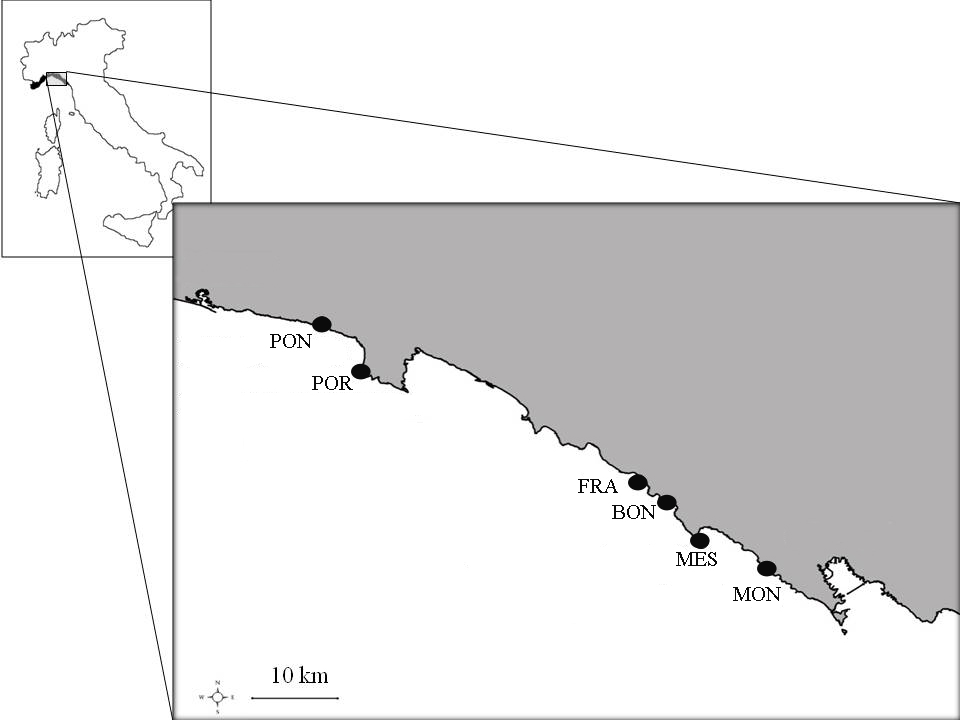 Table S1:  Location and environmental data for experimental sitesTable s2: Taxa observed in epibenthic and infaunal sampling in July 2010Figure S2: Predicted response curves for the epibenthos recovery model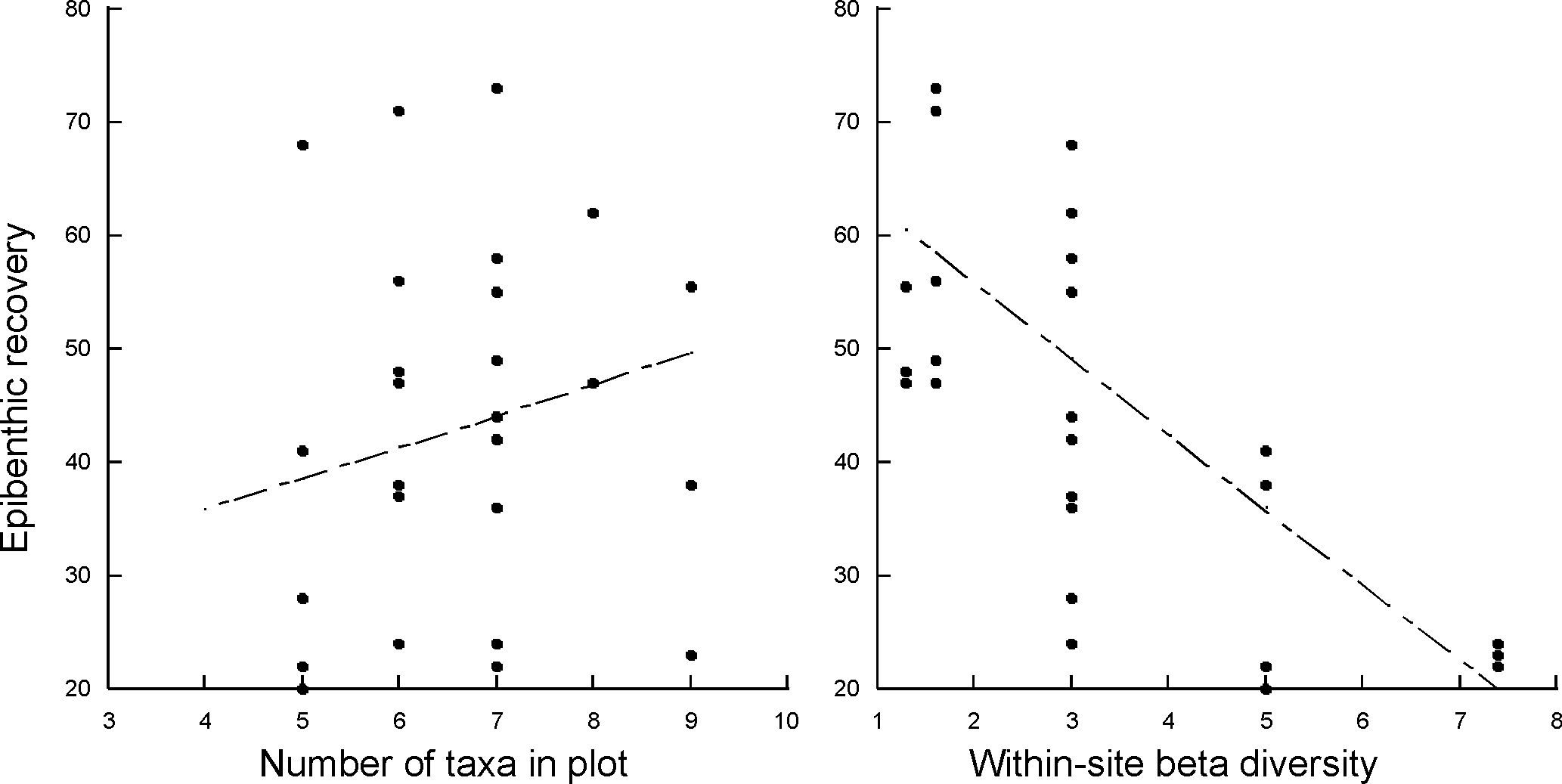 Figure S2: Predicted response curves for the infaunal recovery model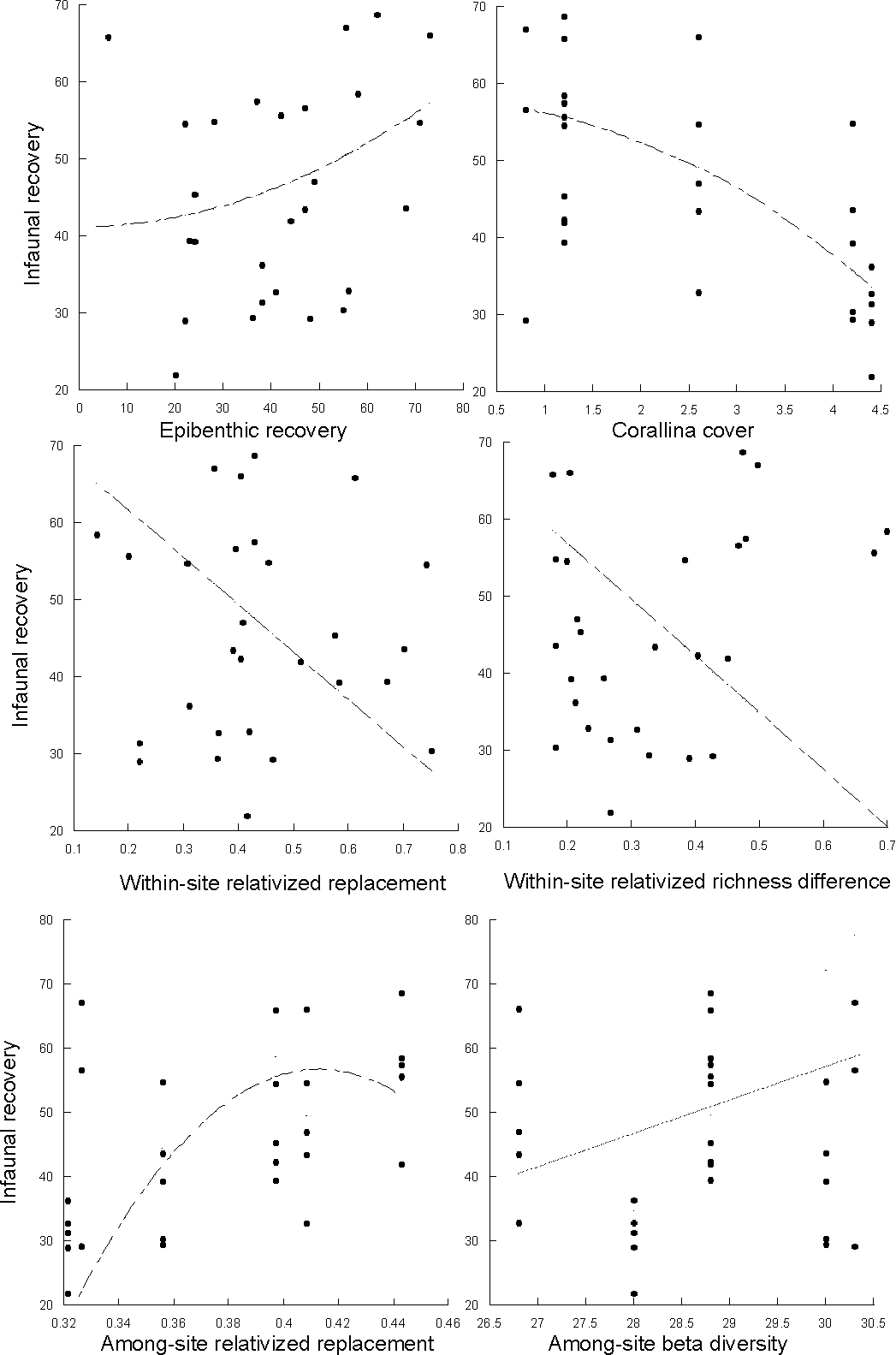 LocationLat °NLong °EChainFractaldimensionSinuosityExposurefrom 225°UrbanizationindexRiverIndexAlgal Habitat Complexity IndexPON44.37569.07578.291.1821.6720.911.3310.217582.0POR44.32309.14607.581.0261.0830.090.1950.250450.5FRA44.19939.556081.0521.1830.970.0351.036280.3BON44.18079.57519.391.0351.1160.090.1141.102332.5MES44.13929.62797.91.0101.0300.260.0651.342514.9MON44.09309.73848.621.0221.0800.970.2211.923502.9Infaunal taxaInfaunal taxa (continued)EpibenthosElasmopus pocillimanusPatella spAcetabularia acetabulatumStenothoe tergestinaMytilus galloprovincialisBryozoansPodolerus variegatusMusculus costulatusCirripediCaprella equilibraPerinereis cultriferaCladophoraCaprella grandimanaPlatynereis dumeriliiColpomenia spCaprella hirsutaSyllis gracilisCorallina elongataLeptocherius pectinatusSyllis proliferaCystoseira amentacea var strictaJassa marmorataSyllis spCystoseira compressaSphaeromatidaeNereis jacksoniDictyotalesAnthurideaSabellidaeEncrusting algae Non CorallinalesTanais dulongiiCapitellidaeGastroclonium clavatumLeptocheila saviceyiRhynchothorax voxorinumHypnea musciformisHarpacticoidAnoplodactylus petiolatusJania rubensBalanus spNematodi indetLaurencia complexGranchio indetMytilus galloprovincialisAcanthochitona fascicolataPadina pavonicaGastrochaena dubiaAlgal turf complex